附件1政府信息公开情况统计表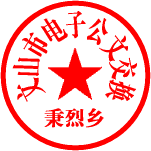 （2018年度）填报单位（盖章）：秉烈彝族乡人民政府单位负责人：梁波                  审 核 人：任鹤填  报  人：吴红波                联系电话：2666023填报日期：2018年1月14日统　计　指　标单位统计数一、主动公开情况——234（一）主动公开政府信息数（不同渠道和方式公开相同信息计1条）条其中：主动公开规范性文件数条79制发规范性文件总数件79（二）通过不同渠道和方式公开政府信息的情况——1.政府公报公开政府信息数条2.政府网站公开政府信息数条993.政务微博公开政府信息数条4.政务微信公开政府信息数条5.其他方式公开政府信息数条56二、回应解读情况————回应公众关注热点或重大舆情数
（不同方式回应同一热点或舆情计1次）次5（二）通过不同渠道和方式回应解读的情况——1.参加或举办新闻发布会总次数次其中：主要负责同志参加新闻发布会次数次2.政府网站在线访谈次数次其中：主要负责同志参加政府网站在线访谈次数次3.政策解读稿件发布数篇4.微博微信回应事件数次5.其他方式回应事件数次三、依申请公开情况————（一）收到申请数件1.当面申请数件2.传真申请数件3.网络申请数件4.信函申请数件（二）申请办结数件1.按时办结数件2.延期办结数件（三）申请答复数件1.属于已主动公开范围数件2.同意公开答复数件3.同意部分公开答复数件4.不同意公开答复数件其中：涉及国家秘密件涉及商业秘密件涉及个人隐私件危及国家安全、公共安全、经济安全和社会稳定件不是《条例》所指政府信息件法律法规规定的其他情形件5.不属于本行政机关公开数件6.申请信息不存在数件7.告知作出更改补充数件8.告知通过其他途径办理数件四、行政复议数量件（一）维持具体行政行为数件（二）被依法纠错数件（三）其他情形数件五、行政诉讼数量件（一）维持具体行政行为或者驳回原告诉讼请求数件（二）被依法纠错数件（三）其他情形数件六、举报投诉数量件6七、依申请公开信息收取的费用万元0八、机构建设和保障经费情况——（一）政府信息公开工作专门机构数个（二）设置政府信息公开查阅点数个（三）从事政府信息公开工作人员数人1.专职人员数（不包括政府公报及政府网站工作人员数）人22.兼职人员数人（四）政府信息公开专项经费（不包括用于政府公报编辑管理及政府网站建设维护等方面的经费）万元0九、政府信息公开会议和培训情况——（一）召开政府信息公开工作会议或专题会议数次1（二）举办各类培训班数次2（三）接受培训人员数人次120